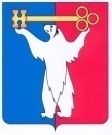 АДМИНИСТРАЦИЯ ГОРОДА НОРИЛЬСКАКРАСНОЯРСКОГО КРАЯПОСТАНОВЛЕНИЕ18.06.2020	 г. Норильск	     № 306О приватизации объектов,арендуемых субъектами малогои среднего предпринимательстваВ целях реализации на территории муниципального образования город Норильск Федерального закона от 22.07.2008 № 159-ФЗ «Об особенностях отчуждения недвижимого имущества, находящегося в государственной или в муниципальной собственности и арендуемого субъектами малого и среднего предпринимательства, и о внесении изменений в отдельные законодательные акты Российской Федерации», в соответствии с Порядком приватизации недвижимого имущества муниципальной собственности муниципального образования город Норильск, арендуемого субъектами малого и среднего предпринимательства, утвержденным решением Норильского городского Совета депутатов от 07.04.2009 № 18-433,ПОСТАНОВЛЯЮ:1.	Приватизировать объекты недвижимого имущества муниципальной собственности, находящиеся в аренде у субъектов малого и среднего предпринимательства, согласно приложению к настоящему постановлению.2.	Управлению имущества Администрации города Норильска, в течение 10 дней с даты издания настоящего постановления, направить в адрес арендаторов объектов недвижимого имущества муниципальной собственности, указанных в приложении к настоящему постановлению:- предложение о заключении договора купли-продажи недвижимого имущества, приобретаемого в рассрочку;- копию настоящего постановления;-	проект договора купли-продажи недвижимого имущества, приобретаемого в рассрочку, а также, при наличии задолженности по арендной плате за используемый объект недвижимого имущества муниципальной собственности, неустойкам (штрафам, пеням) - требования о погашении такой задолженности с указанием 
ее размера.3. Опубликовать настоящее постановление в газете «Заполярная правда» и разместить его на официальном сайте муниципального образования город Норильск.4.	Контроль исполнения пункта 2 настоящего постановления возложить 
на заместителя Главы города Норильска по собственности и развитию предпринимательства.Глава города Норильска                                                                             Р.В. АхметчинОбъекты муниципального недвижимого имущества, арендуемые субъектами малого и среднего предпринимательства Приложение к постановлению Администрации города Норильскаот 18.06.2020 № 306    №   п/пНаименование объектаАдресПлощадь(кв. м)Срок владения или пользования арендатором объекта (лет)Рыночная стоимость (руб.)1.Нежилое помещение(Выписка из ЕГРН от 26.03.2020, кадастровый номер 24:55:0000000:41082)Красноярский край, 
г. Норильск, р-н Талнах, ул. Таймырская, д. 26, пом. 5174,30с 26.10.2017(более 2-х лет)1 766 000,002.Нежилое здание(Выписка из ЕГРН от 26.03.2020, кадастровый номер 24:55:0402009:114)Красноярский край, 
г. Норильск, ул. Павлова, д. 9, 2 663,80с 21.04.2016(более 2-х лет)34 709 000,00